Направляю в Ваш адрес следующую информацию для размещения на сайте администрации:Меры государственной поддержки социальным предприятиям.Разъясняет помощник прокурора Байкаловского района Тетюцкий А.А.Социальное предприятие это субъект малого или среднего предпринимательства, осуществляющий деятельность по достижению общественно полезных целей.Законом установлено, что такому предприятию может быть оказана государственная поддержка, если оно соответствует хотя бы одному из следующих критериев:- обеспечивает занятость отдельных категорий граждан (например, инвалиды, одинокие и многодетные родители, воспитывающие несовершеннолетних детей, пенсионеры, беженцы, малоимущие и другие);- участвует в реализации производимых гражданами из числа указанных категорий товаров (работ, услуг);- осуществляет деятельность, направленную на производство товаров (работ, услуг), ориентированных на указанные категории граждан;- субъект малого или среднего предпринимательства осуществляет деятельность определенного вида, направленную на достижение общественно полезных целей и способствующую решению социальных проблем общества.Поддержка социальным предприятиям может осуществляться, в том числе, в виде предоставления субсидий, государственного и муниципального имущества на льготных условиях; содействия в поиске деловых партнеров; организации профессионального обучения работников и прочее.С 10 января 2020 года вступил в законную силу Порядок признания субъекта малого или среднего социальным предприятием и Порядок формирования перечня субъектов малого и среднего предпринимательства, имеющих статус социального предприятия, которые утверждены приказом Минэкономразвития от 29.11.2019 № 773.В 2020 году перечень будет формироваться дважды: по состоянию на 1 апреля и 1 июля текущего года.Помощник прокурораБайкаловского района юрист 3 класса                                                                                            А.А. Тетюцкий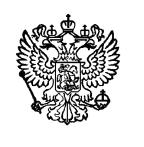 ПРОКУРАТУРА РОССИЙСКОЙ ФЕДЕРАЦИИПрокуратураСвердловской областиПрокуратура Байкаловского районаул. Революции, д. 25с. Байкалово,Свердловская область, 623870,тел./факс: 8 (34362) 2-03-76Главе МО Баженовское сельское поселение Глухих Л.Г.13.02.2020 № 01-20-20Главе МО Баженовское сельское поселение Глухих Л.Г.Главе МО Баженовское сельское поселение Глухих Л.Г.